First Grade Reminders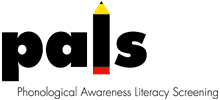 Administering Required TasksSpelling   (Benchmark= 9)Administration Notesadminister spelling words 1-16this task can be administered individually, small group, or whole classdo not pre-teach or let students study these words as it will invalidate the assessmentit is optional to administer additional spelling words Scoringscoring is based on phonics features, not merely whether the word is spelled correctly so there may be more than one acceptable spelling for each wordpoints are awarded for the presence of specific phonics features (Feature Score) and if the whole word is correct (Correct Word)if a scoring box contains two underlined features, both must be correct for the student to receive creditthe total spelling score is based on the total feature score plus the total words correct scoreself-corrections are counted as correctone bonus point is awarded for perfect spellingstatic reversals (mirror images) are not counted as errors and those words are still eligible for the bonus pointkinetic reversals (“net” for “ten”) can be scored from right to left for phonetic matches but are not eligible for the bonus point_______________________________________________________________________________________________________________________________________________________________________________________________________________________________________________________________Letter Sounds  (benchmark= 20)Administration Notesmake sure the student touches the letters in the proper sequence and does not get off trackif students give the long vowel sound for a vowel, direct them to tell you what other sound that letter can makeScoringPronunciation Guide for Letter Soundsshort vowel sounds for vowelsc as in cat not cityg as in gas not giraffey as in you not was____________________________________________________________________________________________________________________________________________________________________________________________________________________________________________________________________________________________________________________________________________________________________________________________________________________________________________________________________________________Word Recognition in Isolation   (Benchmark: 10 on Preprimer word list)Administration Notesstart with the PP word listif students score more than 10 correct, move up to the 1st grade word listcontinue administering word lists until you find the highest one where students score 10 correctScoringrecord the words students read correctly and incorrectlyadd the number of words students read correctly for each given list____________________________________________________________________________________________________________________________________________________________________________________________________________________________________________________________________________________________________________________________________________________________________________________________________________________________________________________________________________________Where to start Oral Reading in Context:Word Recognition in Context  (Benchmark: 85% accuracy on Readiness or Preprimer passage)Administration Notesevery student must be given a passage that corresponds to the highest word list on which the student read 15 or more words correctly.if you are not using the online assessment wizard, you will need to make copies of the appropriate running record forms for all of the students in your classuse the following error marking conventions:read the title and follow the prompts found on the running record formsstart to time student’s reading as soon as he/she begins reading and stop as soon as the student reads the last wordScoringscore accuracy, fluency, and rateto score accuracy, count the total number of errors in each line and add the total number of errors—use the Functional Reading Guide at the bottom of the running record form to determine student’s instructional reading level_________________________________________________________________________________________________________________________________________________________________________________________________________________________________________________________________________________________________________________________________________________________________________________________________________________________________________Additional TasksLevel B: Alphabetics Alphabet Recognition, Letter Sounds, Concept of Word) is administered to students who do not meet the Fall summed score benchmark of 39.Level C: Phonemic Awareness (Blending, Sound-to-Letter) is administered to students who score below the Fall Level B Summed Score benchmark (65)# Words Read on Word Recognition TaskRecommended Starting Place 0-9         Preprimer ListReadiness (green booklet)10-13      Preprimer ListPreprimer A (blue booklet)14-17      Preprimer ListPreprimer B (purple booklet)18 +        Preprimer ListPreprimer C (fuchsia booklet)15 +        Primer ListPrimer (1.1)15 +        First Grade ListFirst Grade (1.2)15 +        Second Grade ListSecond Grade (2.2)15 +        Third Grade ListThird Grade (3.2)15 +        Fourth Grade ListFourth Grade (4.2)15 +        Fifth Grade ListFifth Grade (5.2)15 +        Sixth Grade ListSixth Grade (6.2)ErrorExampleSubstitutions: The student substitutes a different word for the word in the text.Ned throws a big ball to Tippy.Insertions: The student inserts a word in the text that is not there.The dog sits.Omissions: The student skips over or leaves out a word.A puppy can be a great pet.Teacher-Supplied: The teacher supplies a word after waiting 5 seconds.Whales eat very small animals called krill.